RENCONTRES AMICALESSAMEDI 2 JUILLET 2022Complexe Sportif Toulouse Lautrec – ToulouseFICHE D'INSCRIPTION Nom du club : ……………………………………………………………………….Responsable : ……………………………………………………………………….Adresse mail : ……………………………………………………………………….Numéro de téléphone : ………………………………………………………..PLANNING DE LA JOURNÉE : Accueil des équipes de 11h30 à 12h00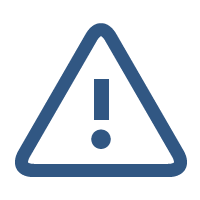 LES VÉHICULES DEVRONT SE GARER SUR LE PARKING DU STADE DES MINIMES (107 AVENUE FREDERIC ESTEBE 31200 TOULOUSE).  AUCUN BUS NE POURRA STATIONNER SUR LE PARKING DU COMPLEXE SPORTIF TOULOUSE LAUTREC ! Repas en commun de 12h30 à 13h30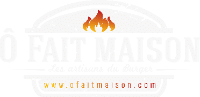 BUVETTE ET GRILLADES SUR PLACE !Début des rencontres amicales à 14h00Fin des rencontres amicales et des jeux d’eau à 17h30Goûter pour les enfants à 17h30 Repas d’avant-match à Lautrec à partir de 18h00 Tous à Ernest-Wallon pour TO XIII – Hull KR (Super League) à 21h00Inscription à renvoyer au plus tard le 25 juin 2022Email : stephanie.luthier@to13.comTel : 06 30 48 16 41CATÉGORIES ENGAGÉES NOMBRE D’EQUIPESNOMBRE DE JOUEURSNOMBRE D'EDUCATEURS  U7 U9 U11 U13Totaux